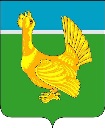 Администрация Верхнекетского районаПОСТАНОВЛЕНИЕО внесении изменений в постановление Администрации Верхнекетского района от 03.11.2020 №1042 «Об утверждении Плана мероприятий («дорожной карты»)по повышению значений показателей доступности для инвалидов объектов и услуг в муниципальном образовании Верхнекетский район Томской области на 2021-2025 годы»В соответствии со статьёй 7 Федерального закона от 6 октября 2003 года № 131-ФЗ «Об общих принципах организации местного самоуправления в Российской Федерации», в целях совершенствования муниципального нормативного правового акта, постановляю:1. Внести в постановление Администрации Верхнекетского района от 03.11.2020 №1042 «Об утверждении Плана мероприятий («дорожной карты») по повышению значений показателей доступности для инвалидов объектов и услуг в муниципальном образовании Верхнекетский район Томской области на 2021-2025 годы» следующие изменения:приложение 2 к Плану мероприятий («дорожной карты») по повышению значений показателей доступности для инвалидов объектов и услуг в муниципальном образовании Верхнекетский район Томской области на 2021-2025 годы, утверждённому указанным постановлением изложить в редакции согласно приложению к настоящему постановлению.2. Опубликовать настоящее постановление в информационном вестнике Верхнекетского района «Территория» и разместить на официальном сайте Администрации Верхнекетского района.3. Настоящее постановление вступает в силу со дня его официального опубликования.И.о.Главы Верхнекетского района                                                             Л.А. ДосужеваО.М.СыроватскаяДело- 2, Досужева – 1, Сыроватская -1, МАУ «Культура» - 1, УО - 1, МОАУ ДО ДЮСШ А.Карпова-1Приложениек постановлению Администрации Верхнекетского района от 14 сентября 2022 №863Приложение 2к Плану мероприятий («дорожная карта») по повышению значений показателей доступности для инвалидов объектов и услуг в муниципальном образовании Верхнекетский район Томской области на 2021-2025 годыПеречень мероприятий, реализуемых для достижения запланированных значений показателей доступности для инвалидов объектов и услуг14 сентября 2022 г.р.п. Белый ЯрВерхнекетского районаТомской области                №863№ п/пНаименование мероприятияНормативный правовой акт (программа, иной документ, которым предусмотрено проведение мероприятия)Ответственные исполнителиСрок реализации (год)Объем финансирования (тыс.руб.)Объем финансирования (тыс.руб.)В том числе за счет средствВ том числе за счет средствВ том числе за счет средствВ том числе за счет средствВ том числе за счет средствВ том числе за счет средствВ том числе за счет средствВ том числе за счет средствОжидаемый результат№ п/пНаименование мероприятияНормативный правовой акт (программа, иной документ, которым предусмотрено проведение мероприятия)Ответственные исполнителиСрок реализации (год)Объем финансирования (тыс.руб.)Объем финансирования (тыс.руб.)Федерального бюджетаФедерального бюджетаОбластного бюджетаОбластного бюджетаМестного бюджетаМестного бюджетаВнебюджетные источникиВнебюджетные источникиОжидаемый результатРаздел 1. Совершенствование нормативной правовой базыРаздел 1. Совершенствование нормативной правовой базыРаздел 1. Совершенствование нормативной правовой базыРаздел 1. Совершенствование нормативной правовой базыРаздел 1. Совершенствование нормативной правовой базыРаздел 1. Совершенствование нормативной правовой базыРаздел 1. Совершенствование нормативной правовой базыРаздел 1. Совершенствование нормативной правовой базыРаздел 1. Совершенствование нормативной правовой базыРаздел 1. Совершенствование нормативной правовой базыРаздел 1. Совершенствование нормативной правовой базыРаздел 1. Совершенствование нормативной правовой базыРаздел 1. Совершенствование нормативной правовой базыРаздел 1. Совершенствование нормативной правовой базыРаздел 1. Совершенствование нормативной правовой базыРаздел 1. Совершенствование нормативной правовой базы1.1Предоставление информации о результатах реализации «дорожной карты» за истекший календарный годРаспоряжение Администрации Томской области от 18.09.2015 №704-ра «Об организации работы по подготовке плана мероприятий («дорожной карты») по повышению значений показателей доступности для инвалидов объектов и услуг в Томской области.Исполнители «дорожной карты»постоянноб/фб/ф0,00,00,00,00,00,00,00,0Повышение ответственности за реализацию «дорожной карты»1.2Определение порядка предоставления услуг на объектах, которые невозможно полностью приспособить с учетом потребностей инвалидов, до их реконструкции или капитального ремонта путем обеспечения им доступа к месту предоставления услуги либо, когда это возможно, предоставления необходимой услуги по месту жительства или в дистанционном режимеФЗ от 24.11.1995 №181-ФЗ «О социальной защите инвалидов в РФ»Исполнители «дорожной карты» в рамках установленных полномочийпостоянноб/фб/ф0,00,00,00,00,00,00,00,0Повышение уровня доступности социальных услуг1.3Составление паспортов доступности на каждый объект (помещение, здание, иное сооружение), используемый для предоставления услуг инвалидамПриказ Министерства труда и социальной защиты Российской Федерации от 25.12.2012 №627 «Об утверждении методики, позволяющей объектизировать и систематизировать доступность объектов и услуг в приоритетных сферах жизнедеятельности для инвалидов и других маломобильных групп населения, с возможностями учета региональной специфики», распоряжение Губернатора Томской области от 30.01.2013 №22-р «О проведении в Томской области паспортизации объектов социальной инфраструктуры и услуг в приоритетных сферах жизнедеятельности инвалидов и других маломобильных групп населения»Исполнители дорожной картыпостоянноб/фб/ф0,00,00,00,00,00,00,00,0Формирование перечня работ для обеспечения инвалидам доступности объектов и предоставляемых в них услугРаздел 2. Мероприятия по поэтапному повышению значений показателей доступности для инвалидов объектов инфраструктуры (подвижного состава, транспортных средств, связи и информации)Раздел 2. Мероприятия по поэтапному повышению значений показателей доступности для инвалидов объектов инфраструктуры (подвижного состава, транспортных средств, связи и информации)Раздел 2. Мероприятия по поэтапному повышению значений показателей доступности для инвалидов объектов инфраструктуры (подвижного состава, транспортных средств, связи и информации)Раздел 2. Мероприятия по поэтапному повышению значений показателей доступности для инвалидов объектов инфраструктуры (подвижного состава, транспортных средств, связи и информации)Раздел 2. Мероприятия по поэтапному повышению значений показателей доступности для инвалидов объектов инфраструктуры (подвижного состава, транспортных средств, связи и информации)Раздел 2. Мероприятия по поэтапному повышению значений показателей доступности для инвалидов объектов инфраструктуры (подвижного состава, транспортных средств, связи и информации)Раздел 2. Мероприятия по поэтапному повышению значений показателей доступности для инвалидов объектов инфраструктуры (подвижного состава, транспортных средств, связи и информации)Раздел 2. Мероприятия по поэтапному повышению значений показателей доступности для инвалидов объектов инфраструктуры (подвижного состава, транспортных средств, связи и информации)Раздел 2. Мероприятия по поэтапному повышению значений показателей доступности для инвалидов объектов инфраструктуры (подвижного состава, транспортных средств, связи и информации)Раздел 2. Мероприятия по поэтапному повышению значений показателей доступности для инвалидов объектов инфраструктуры (подвижного состава, транспортных средств, связи и информации)Раздел 2. Мероприятия по поэтапному повышению значений показателей доступности для инвалидов объектов инфраструктуры (подвижного состава, транспортных средств, связи и информации)Раздел 2. Мероприятия по поэтапному повышению значений показателей доступности для инвалидов объектов инфраструктуры (подвижного состава, транспортных средств, связи и информации)Раздел 2. Мероприятия по поэтапному повышению значений показателей доступности для инвалидов объектов инфраструктуры (подвижного состава, транспортных средств, связи и информации)Раздел 2. Мероприятия по поэтапному повышению значений показателей доступности для инвалидов объектов инфраструктуры (подвижного состава, транспортных средств, связи и информации)Раздел 2. Мероприятия по поэтапному повышению значений показателей доступности для инвалидов объектов инфраструктуры (подвижного состава, транспортных средств, связи и информации)Раздел 2. Мероприятия по поэтапному повышению значений показателей доступности для инвалидов объектов инфраструктуры (подвижного состава, транспортных средств, связи и информации)2.1Составление паспортов доступности на каждый объект (помещение, здание, иное сооружение), используемый для предоставления услуг инвалидамПриказ Министерства труда и социальной защиты Российской Федерации от 25.12.2012 N 627 "Об утверждении методики, позволяющей объективизировать и систематизировать доступность объектов и услуг в приоритетных сферах жизнедеятельности для инвалидов и других маломобильных групп населения, с возможностями учета региональной специфики",Распоряжение Губернатора Томской области от 30.01.2013 N 22-р "О проведении в Томской области паспортизации объектов социальной инфраструктуры и услуг в приоритетных сферах жизнедеятельности инвалидов и других маломобильных групп населения"Исполнители дорожной карты2021-2025 годыб/фб/ф0,00,00,00,00,00,00,00,0Формирование перечня работ для обеспечения инвалидам доступности объектов и предоставляемых в них услугРаздел 3. Мероприятия по поэтапному повышению значений показателей доступности предоставляемых инвалидам услуг с учетом имеющихся у них нарушенных функций организма, а также по оказанию им помощи в преодолении барьеров, препятствующих пользованию объектами и услугамиРаздел 3. Мероприятия по поэтапному повышению значений показателей доступности предоставляемых инвалидам услуг с учетом имеющихся у них нарушенных функций организма, а также по оказанию им помощи в преодолении барьеров, препятствующих пользованию объектами и услугамиРаздел 3. Мероприятия по поэтапному повышению значений показателей доступности предоставляемых инвалидам услуг с учетом имеющихся у них нарушенных функций организма, а также по оказанию им помощи в преодолении барьеров, препятствующих пользованию объектами и услугамиРаздел 3. Мероприятия по поэтапному повышению значений показателей доступности предоставляемых инвалидам услуг с учетом имеющихся у них нарушенных функций организма, а также по оказанию им помощи в преодолении барьеров, препятствующих пользованию объектами и услугамиРаздел 3. Мероприятия по поэтапному повышению значений показателей доступности предоставляемых инвалидам услуг с учетом имеющихся у них нарушенных функций организма, а также по оказанию им помощи в преодолении барьеров, препятствующих пользованию объектами и услугамиРаздел 3. Мероприятия по поэтапному повышению значений показателей доступности предоставляемых инвалидам услуг с учетом имеющихся у них нарушенных функций организма, а также по оказанию им помощи в преодолении барьеров, препятствующих пользованию объектами и услугамиРаздел 3. Мероприятия по поэтапному повышению значений показателей доступности предоставляемых инвалидам услуг с учетом имеющихся у них нарушенных функций организма, а также по оказанию им помощи в преодолении барьеров, препятствующих пользованию объектами и услугамиРаздел 3. Мероприятия по поэтапному повышению значений показателей доступности предоставляемых инвалидам услуг с учетом имеющихся у них нарушенных функций организма, а также по оказанию им помощи в преодолении барьеров, препятствующих пользованию объектами и услугамиРаздел 3. Мероприятия по поэтапному повышению значений показателей доступности предоставляемых инвалидам услуг с учетом имеющихся у них нарушенных функций организма, а также по оказанию им помощи в преодолении барьеров, препятствующих пользованию объектами и услугамиРаздел 3. Мероприятия по поэтапному повышению значений показателей доступности предоставляемых инвалидам услуг с учетом имеющихся у них нарушенных функций организма, а также по оказанию им помощи в преодолении барьеров, препятствующих пользованию объектами и услугамиРаздел 3. Мероприятия по поэтапному повышению значений показателей доступности предоставляемых инвалидам услуг с учетом имеющихся у них нарушенных функций организма, а также по оказанию им помощи в преодолении барьеров, препятствующих пользованию объектами и услугамиРаздел 3. Мероприятия по поэтапному повышению значений показателей доступности предоставляемых инвалидам услуг с учетом имеющихся у них нарушенных функций организма, а также по оказанию им помощи в преодолении барьеров, препятствующих пользованию объектами и услугамиРаздел 3. Мероприятия по поэтапному повышению значений показателей доступности предоставляемых инвалидам услуг с учетом имеющихся у них нарушенных функций организма, а также по оказанию им помощи в преодолении барьеров, препятствующих пользованию объектами и услугамиРаздел 3. Мероприятия по поэтапному повышению значений показателей доступности предоставляемых инвалидам услуг с учетом имеющихся у них нарушенных функций организма, а также по оказанию им помощи в преодолении барьеров, препятствующих пользованию объектами и услугамиРаздел 3. Мероприятия по поэтапному повышению значений показателей доступности предоставляемых инвалидам услуг с учетом имеющихся у них нарушенных функций организма, а также по оказанию им помощи в преодолении барьеров, препятствующих пользованию объектами и услугамиРаздел 3. Мероприятия по поэтапному повышению значений показателей доступности предоставляемых инвалидам услуг с учетом имеющихся у них нарушенных функций организма, а также по оказанию им помощи в преодолении барьеров, препятствующих пользованию объектами и услугами3.1Организация предоставления библиотечных услуг инвалидам на домуМАУ «Культура»Постоянноб/фб/ф0,00,00,00,00,00,00,00,0Доступность библиотечных услуг для инвалидов3.2Координация деятельности по обеспечению функционирования технологической инфраструктуры официального интернет-портала Администрации Верхнекетского района, в том числе в части обеспечения функционирования альтернативной версии официального интернет-портала Администрации Верхнекетского района для слабовидящихПостановление Администрации Верхнекетского района от 06.11.2020 №1052 «Об обеспечении доступа к информации о деятельности Администрации Верхнекетского района» Администрация Верхнекетского районаПостоянноб/фб/ф0,00,00,00,00,00,00,00,0Обеспечение доступа к информации о деятельности Администрации Томской области, размещенной на официальном интернет-портале Администрации Томской области, пользователям с ослабленным зрением3.3Устройство пандусов в учреждениях КультурыСайгаСтепановкаКатайгаЯгодное ПалочкаДК «Железнодорожник»Паспорт доступности объекта социальной инфраструктурыМАУ «Культура»202120222022202220222022202320242025250,0700,0250,0700,00,00,00,00,0250,0700,0250,0700,00,00,0Доступность культурно-досуговых услуг инвалидам3.4Проведение ежегодного фестиваля для лиц с ограниченными возможностями «Преодолей себя»Постановление Администрации Верхнекетского района от 15.12.2015 № 1039 «Об утверждении муниципальной программы «Развитие комфортной социальной среды Верхнекетского района на 2016-2024 годы»МАУ «Культура»202120222023202440,040,040,040,040,040,040,040,00,00,00,00,040,040,040,040,040,040,040,040,00,00,00,00,00,00,00,00,0Доступность культурно-досуговых услуг и возможность самореализации  для инвалидов3.5Проведение декады инвалидовПостановление Администрации Верхнекетского района от 15.12.2015 № 1039 «Об утверждении муниципальной программы «Развитие комфортной социальной среды Верхнекетского района на 2016-2024 годы»МАУ «Культура»202120222023202435,035,035,035,035,035,035,035,00,00,00,00,035,035,035,035,035,035,035,035,00,00,0Доступность культурно-досуговых услуг и возможность самореализации  для инвалидовРаздел 4. Мероприятия по инструктированию или обучению специалистов, работающих с инвалидами, по вопросам, связанным с обеспечением доступности для них объектов, услуг и оказанием помощи в их использовании или получении (доступа к ним)Раздел 4. Мероприятия по инструктированию или обучению специалистов, работающих с инвалидами, по вопросам, связанным с обеспечением доступности для них объектов, услуг и оказанием помощи в их использовании или получении (доступа к ним)Раздел 4. Мероприятия по инструктированию или обучению специалистов, работающих с инвалидами, по вопросам, связанным с обеспечением доступности для них объектов, услуг и оказанием помощи в их использовании или получении (доступа к ним)Раздел 4. Мероприятия по инструктированию или обучению специалистов, работающих с инвалидами, по вопросам, связанным с обеспечением доступности для них объектов, услуг и оказанием помощи в их использовании или получении (доступа к ним)Раздел 4. Мероприятия по инструктированию или обучению специалистов, работающих с инвалидами, по вопросам, связанным с обеспечением доступности для них объектов, услуг и оказанием помощи в их использовании или получении (доступа к ним)Раздел 4. Мероприятия по инструктированию или обучению специалистов, работающих с инвалидами, по вопросам, связанным с обеспечением доступности для них объектов, услуг и оказанием помощи в их использовании или получении (доступа к ним)Раздел 4. Мероприятия по инструктированию или обучению специалистов, работающих с инвалидами, по вопросам, связанным с обеспечением доступности для них объектов, услуг и оказанием помощи в их использовании или получении (доступа к ним)Раздел 4. Мероприятия по инструктированию или обучению специалистов, работающих с инвалидами, по вопросам, связанным с обеспечением доступности для них объектов, услуг и оказанием помощи в их использовании или получении (доступа к ним)Раздел 4. Мероприятия по инструктированию или обучению специалистов, работающих с инвалидами, по вопросам, связанным с обеспечением доступности для них объектов, услуг и оказанием помощи в их использовании или получении (доступа к ним)Раздел 4. Мероприятия по инструктированию или обучению специалистов, работающих с инвалидами, по вопросам, связанным с обеспечением доступности для них объектов, услуг и оказанием помощи в их использовании или получении (доступа к ним)Раздел 4. Мероприятия по инструктированию или обучению специалистов, работающих с инвалидами, по вопросам, связанным с обеспечением доступности для них объектов, услуг и оказанием помощи в их использовании или получении (доступа к ним)Раздел 4. Мероприятия по инструктированию или обучению специалистов, работающих с инвалидами, по вопросам, связанным с обеспечением доступности для них объектов, услуг и оказанием помощи в их использовании или получении (доступа к ним)Раздел 4. Мероприятия по инструктированию или обучению специалистов, работающих с инвалидами, по вопросам, связанным с обеспечением доступности для них объектов, услуг и оказанием помощи в их использовании или получении (доступа к ним)Раздел 4. Мероприятия по инструктированию или обучению специалистов, работающих с инвалидами, по вопросам, связанным с обеспечением доступности для них объектов, услуг и оказанием помощи в их использовании или получении (доступа к ним)Раздел 4. Мероприятия по инструктированию или обучению специалистов, работающих с инвалидами, по вопросам, связанным с обеспечением доступности для них объектов, услуг и оказанием помощи в их использовании или получении (доступа к ним)Раздел 4. Мероприятия по инструктированию или обучению специалистов, работающих с инвалидами, по вопросам, связанным с обеспечением доступности для них объектов, услуг и оказанием помощи в их использовании или получении (доступа к ним)4.1Организация обучения (инструктирования) сотрудников подведомственных организаций по вопросам, связанным с особенностями предоставления услуг инвалидам в зависимости от стойких расстройств функций организма (зрения, слуха, опорно-двигательного аппарата)Постановление Администрации Томской области от 27.09.2019 № 361а «Об утверждении государственной программы «Социальная поддержка населения Томской области»Исполнители дорожной картыПостоянно б/ф0,00,00,00,00,00,00,00,0Повышение качества предоставления услуг инвалидамПовышение качества предоставления услуг инвалидам4.2Повышение квалификации сотрудников образовательных организаций по вопросам создания условий для обучения детей-инвалидовПостановление Администрации Томской области от 27.09.2019 № 361а «Об утверждении государственной программы «Социальная поддержка населения Томской области»Управление образования Администрации Верхнекетского района2021 20222023202450,050,050,050,00,00,00,00,050,050,050,050,050,050,050,050,00,00,0Обеспечение качества и доступности услуг образовательных организацийОбеспечение качества и доступности услуг образовательных организаций4.3Инструктирование или обучение специалистов, работающих с инвалидами, по вопросам, связанным с обеспечением доступности для них объектов и услуг и оказанием помощи в их использовании или получении (доступу к ним) Порядок предоставления социальных услугпоставщиками социальных услугФедеральный закон от «О социальной защите инвалидов»Исполнители дорожной картыПостоянно б/ф0,00,00,00,00,00,00,00,0Повышение квалификации специалистов, работающих с инвалидамиПовышение квалификации специалистов, работающих с инвалидами